Publicado en España el 07/07/2023 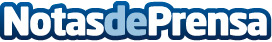 Persianista Cerca de Ti explica lo que hay que tener en cuenta al elegir las persianas para el hogarLa elección de una persiana puede ser un desafío, ya que el mercado ofrece una amplia variedad de opciones con atributos, características y ventajas notablesDatos de contacto:Persianista Cerca de Ti¿Qué hay que tener en cuenta al elegir las persianas para el hogar?624 02 60 62Nota de prensa publicada en: https://www.notasdeprensa.es/persianista-cerca-de-ti-explica-lo-que-hay-que Categorias: Jardín/Terraza Servicios Técnicos Hogar Otros Servicios http://www.notasdeprensa.es